Plea to Fosters & Volunteers to Spread Word About Urgent Need for FostersPost in foster & volunteer social media group or in an email sent to supporters❗️YOUR HELP IS URGENTLY NEEDED❗️We’re (completely full/nearing capacity) and we have an immediate need for foster caregivers for (#) (cats/dogs/pets) today to make room for incoming pets! If you could please do the following as soon as possible to help us spread the word, the animals and I would really appreciate it!Post the sample text below on NextDoor and/or Craigslist (add link to your city’s CL). Include one or more of the attached photos of pets needing foster caregivers.🆘FOSTERS AND ADOPTERS NEEDED NOW🆘
(Organization name) is (completely full/nearing capacity) and needs your help! Adopters and foster caregivers for (#) (types of pets) are needed immediately in order to make space for incoming pets and continue to provide the best care possible for every pet that comes through their doors. (Add detail about space crisis, such as the dogs in crates in the conference room, all 110 cat condos being full or 2 dogs being in each kennel temporarily, etc.)
Foster caregivers are needed for 2 weeks or more. All (food/medical care/supplies/whatever) will be provided. Becoming a foster with (organization name) is easy and they will teach you all you need to know! Sign up now at (link) or go there during their open hoursSee pets available for adoption at (link)Thank you so much for your support! 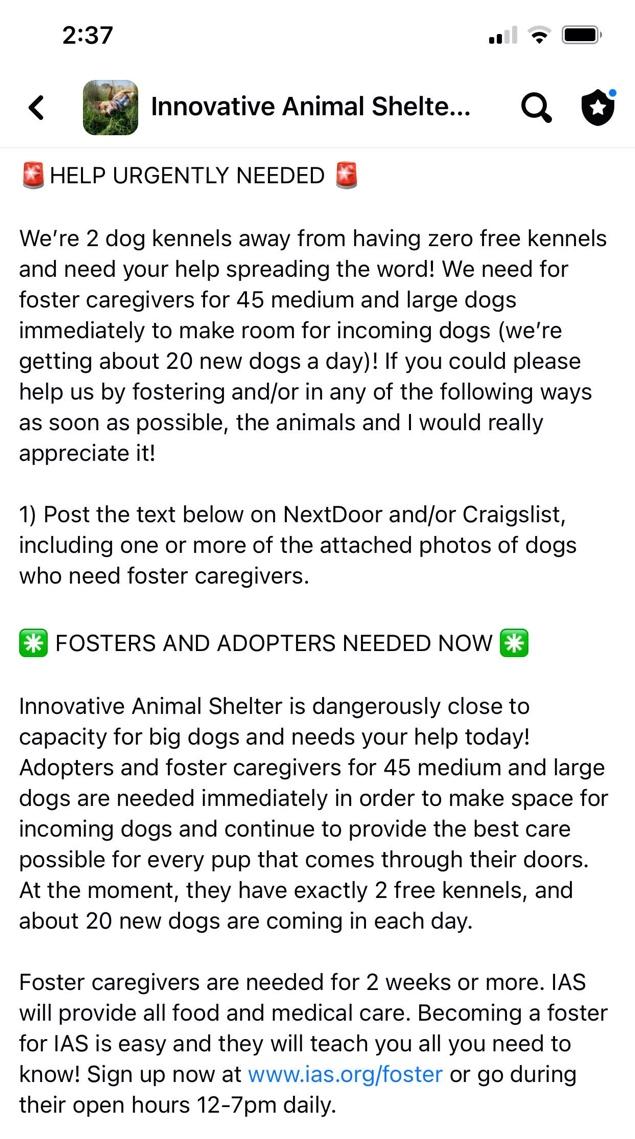 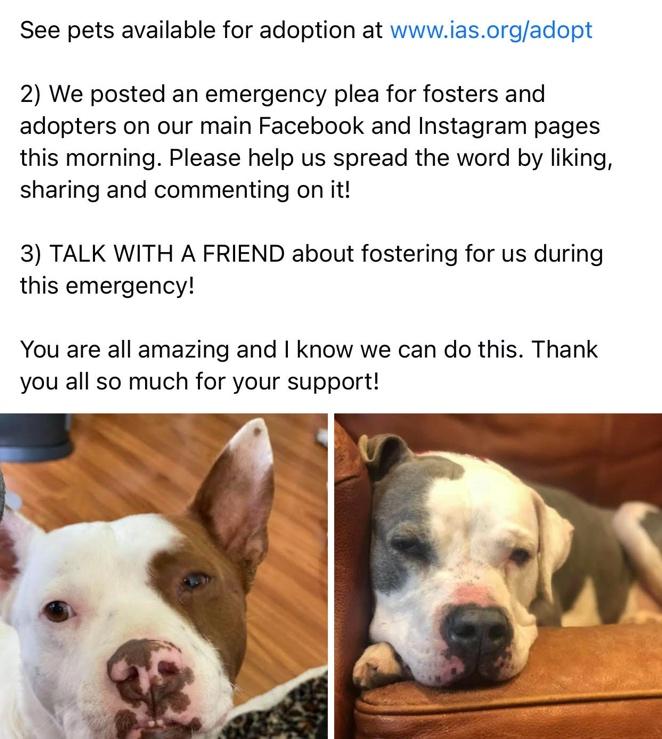 